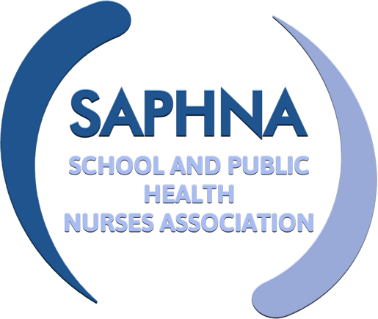 SAPHNA SPECIAL INTEREST GROUPAccident and Emergency liaison pathwaysHeld via MS Teams 25th May 2022MEETING MINUTESMEETING MINUTESMEETING MINUTESAttendees: Gemma Clark Ann PodsiadlyJulie Critcher Diane Irvine Fiona McKennaJean RavennaAnne Murphy Technical Manager, SAPHNAProfessional Lead SN, SussexProfessional Lead SN, CanterburySN, Girvan ScotlandClinical Lead SN, MedwaySpecialist Community Public Health Nurse, Kent?Apologies:Sharon WhiteSallyann SuttonDr Peter GreenLisa WorthRebecca EllisMaggie ClarkeSusanna ScalesChristine BeerAlison MortonMark LippettTryphine MolineuxCEO, SAPHNAProfessional Lead 0-19, WalsallDesignated Doctor and Consultant for Child Safeguarding, WandsworthPaediatric liaison nurse, Walsall?Assistant Director Universal Services, Compass????Professional Lead SN, WalsallItemDiscussionActionDeadlineWelcome and IntroductionsChaired by Ann PodsiadlyIntroductions made by all in attendanceTerms of ReferenceCirculated before meeting – all agreed to TORCurrent issues / best PracticeOpen DiscussionOpen discussion:	Picked up from Feb’s meetingVolume of a/e referrals to SN’sFiona McKenna - Spoke of referrals within her team – would like a national support boardAP – spoke with SW about where this group is going. Looking at principals and action – what we feel SN can deliver on when it comes to A/E referrals – If we can get guiding principles / wider sharing in first instanceAnne Murphy – 2 district general hospitals – done some work with A/E dept re sharing info, assessments, child protection etc. Would all like to remove paper, receive all electronically, although not without difficulties as most come in bulk so all need to be opened, separated, and savedAGREE A CRITERIATo share common issues and best practiceWhat next?Date and time of next meetingWednesday 27th July 9.30am-11am – CANCELLEDNext meeting 7th September 2022 09:30 – 11amGem to send Teams inviteDone